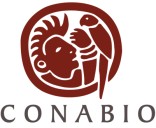 PROYECTOS SELECCIONADOS DE LA CONVOCATORIA DE PUBLICACIONES, 2014No. de ReferenciaTítuloResponsableInstituciónMD001Publicación de la obra: Ecología de los sistemas agroforestales de cacao en MéxicoDra Carolina Zequeira LariosUJATMD002Publicación de la obra: Catálogo de peces demersales y costeros del Estado de VeracruzM en C Jonathan Franco LópezFESI-UNAMMD003Publicación de la obra: Guía de aves comunes de la Estación Científica Las Joyas, Reserva de la Biosfera Sierra de ManantlánBiól Rubén Ramírez VilledaUdeGMD004Publicación de la obra: Libro rojo de la flora y la fauna de AguascalientesBiól Luis Felipe Lozano RománECOSISTÉMICA ACMD005Publicación de la obra: Estomatópodos de aguas someras del Golfo de MéxicoDr Fernando Nuno Marques SimoesFC-UNAMMD006Publicación de la obra: Hipocampo, el caballo de los océanosDr Fernando Nuno Marques SimoesFC-UNAMMD007Publicación de la obra: Guía de árboles de importancia para las aves migratorias / Trees for migratory bird habitat - A reforestation guideLic Gabriela Helena Gutiérrez SosaPronatura Veracruz ACMD008Publicación de la obra: Flora y fauna de la Reserva Ecológica del Pedregal de San Ángel: Guía rápidaBiól Fernando Camacho RicoFC-UNAMMD009Publicación de la obra: Gramíneas invasoras del noreste de MéxicoDr Jesús Valdés ReynaUAAANMD010Publicación de la obra: Cactáceas mexicanas: sus usos y amenazasBiól Servio Tulio Pérez ChirinosUIChiapasMD011Dos abejas nativas de interés productivo en México y Centroamérica: Scaptotrigona pectoralis y Trigona (Friesiomelitta) nigraMVZ Jorge Ángel González AceretoUADYMD012Publicación de la obra: Vegetación del estado de AguascalientesDra María Elena Siqueiros DelgadoUAA